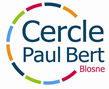 Nom et Prénom du jeune :…………………………………………………………………………………………………...Adresse :……………………………………………..…………………………Code postal :……………Ville :…………………………..Téléphone : Fixe :………………..….…   Portable du jeune : …………...….……Portable tuteur légal : ……………………Email :……………………………………………………………………N° Allocataire C.A.F :…………………………Je soussigné(e)  .…………………………………………………………(Tuteur légal du jeune), autorise ma fille ou mon fils ……………………………….………………à participer aux activités ci-dessous.Merci de cocher les cases correspondantes et de joindre le paiement des activités si nécessaire : J'assure que le jeune ne connaît pas de contre-indications médicales pour cette(ces) activité(s), Je confirme avoir vérifié que mon assurance en Responsabilité Civile couvre bien les activités extrascolaires du jeune. J'autorise le Cercle Paul Bert Blosne à diffuser sur les réseaux sociaux, des photos de mon fils, ma fille ………………………………………………… prises dans le cadre de(des) l’activité(s) sus-citée(s).Activités encadrées par : les animatrices et animateurs du CPB Blosne		Date & Signature du Tuteur légal :AOUT 2022AOUT 2022AOUT 2022AOUT 2022AOUT 2022AOUT 2022AOUT 20226ème Semaine                     OU séjour du 23 au 26 août *6ème Semaine                     OU séjour du 23 au 26 août *6ème Semaine                     OU séjour du 23 au 26 août *6ème Semaine                     OU séjour du 23 au 26 août *6ème Semaine                     OU séjour du 23 au 26 août *6ème Semaine                     OU séjour du 23 au 26 août *6ème Semaine                     OU séjour du 23 au 26 août *Lundi 22Mardi 23Mercredi 24Mercredi 24Jeudi 25Vendredi 26Matin10h-18h30Découverte de la Bretagne en Train(apporte ton pique-nique et ton eau)8€  oui    non10h30-13h30Cuisine - Savary oui    non10h30-13h30Cuisine - Savary oui    non10h-18hJournée aux étangsd’ApignéSavary  oui   nonAprès-midi14h-18hAccueil jeunes et activités sportives - Savary oui    non10h-18h30Découverte de la Bretagne en Train(apporte ton pique-nique et ton eau)8€  oui    non14h30-18hActivités extérieuresRDV Savary   oui    non14h30-18hActivités extérieuresRDV Savary   oui    non10h-18hJournée aux étangsd’ApignéSavary  oui   non14h-17h30Thabor parkSavary oui    nonSoir19h-22hPique-nique géant habitants /familles / jeunes - Savary oui    non19h30-21hSoirée bien-être et apéros - Savary  oui    non18h-20hAccueil jeunes et activités sportives -  Savary oui    non